Rკონკურსის გამოცხადება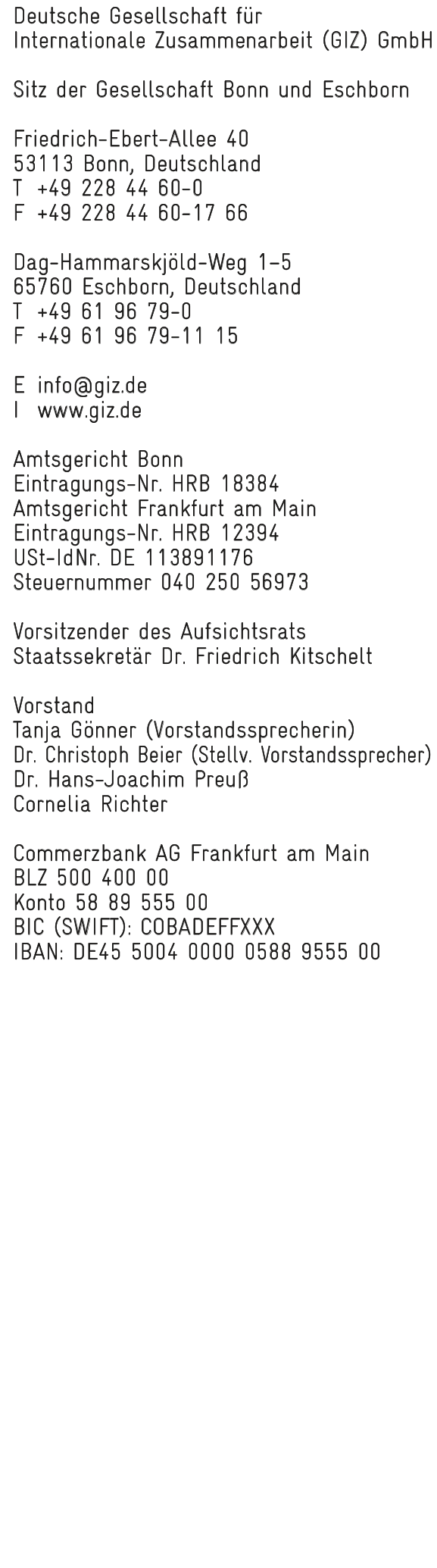 პროექტის ნომერი: 03.9207.6-001.00პროექტის სახელწოდება: GIZ  სამხრეთ კავკასიის ოფისი საქართველოშიძვირფასო ქალბატონებო და ბატონებო,გერმანიის ფედერაციული რესპუბლიკის მთავრობის დავალებით შპს. გერმანიის საერთაშორისო თანამშრომლობის საზოგადოება (GIZ) საქმიანობას ეწევა გერმანია-საქართველოს განვითარების თანამშრომლობის სფეროში.დაგეგმილი გვაქვს შევისყიდოთ შემდეგი პროდუქცია დანართი 1 - ის შესაბამისად.ინტერესის შემთხვევაში გთხოვთ  13.03.2017 -ის 16:00 საათამდე წარმოგვიდგინოთ თქვენი შემოთავაზება ამობეჭდილი სახით, დახურულ კონვერტში.გთხოვთ შემოთავაზებები მოგვაწოდოთ ორ ენაზე (ქართული და ინგლისური ან გერმანული)დაგვიანებული შემოთავაზებები არ განიხილება.გთხოვთ გაითვალისწინოთ, რომ 2013 წლის მაისიდან  სსკ–ს 168-ე მუხლის მე–4 ნაწილის „ბ“ ქვეპუნქტის თანახმად გერმანიის საერთაშორისო თანამშრომლობის საზოგადოება სარგებლობს გადასახადებისგან გათავისუფლებით (დღგ, აქციზი, იმპორტის გადასახადი)  და შესაბამისად ლარში წარმოდგენილი ფასი არ უნდა შეიცავდეს მოცემულ გადასახადებს და ეს მითითებული უნდა იყოს შემოთავაზებაში.გთხოვთ  კონვერტზე მიუთითოთ შემდეგი:ფირმის სრული სახელწოდებასაკონტაქტო ინფორმაცია (ტელეფონი, საკონტაქტო პირი)ტენდერის დასახელება - საოფისე ტექნიკა/ პრინტერიწარწერა ,,კონფედენციალურია,,გთხოვთ მოაწეროთ ხელი დალუქვის ადგილზე.გთხოვთ შემოთავაზება დაიტანოთ თქვენი ორგანიზაციის ლოგოიან თავფურცელზე, დასვათ ბეჭედი და ხელმოწერა.აგრეთვე მიუთითოთ შემდეგი მისამართი:GIZ-ის რეგიონალურ ბიუროს სამხრეთ კავკასიაშირუსთაველის 42 / გრიბოედოვის ქ. 31ა0108 თბილისიმიუთითეთ ჩვენი ნიშანი   03.9207.6-001.00და აგრეთვე ნომერი  91106563შემოთავაზებაში მითითებული უნდა იყოს შეკვეთის შესრულების უმოკლესი  ვადები და შემოთავაზების მოქმედების პერიოდი.პროცედურული შეკითხვების შემთხვევაში მიმართეთ – შემოთავაზებების ჩაბარებამდე არაუგვიანეს 2 დღისა:ქალბატონ ანა ჩხეიძესტელ. ნომერი 995 32 2 201805anna.chkheidze@giz.deწესების დარღვევის  შემთხვევაში შეიძლება თქვენი შემოთავაზება არ იქნას განხილული.შემოთავაზებების შეფასება სავარაუდოდ დასრულდება  15.03.2017 -თვის.დაკავშირება მოხდება მხოლოდ კონკურში გამარჯვებულ ფირმასთან.პატივისცემით,ანა ჩხეიძეშესყიდვების და კონტრაქტების განყოფილებადანართიკონკურსის პირობებიდანართი 1კონკურსის პირობები:ტექნიკური აღწერილობა: დამატებითი პირობები:ტენდერში მონაწილე ფირმას უნდა გააჩნდეს მინიმუმ 2 წლიანი გამოცდილებაშემოთავაზებულ პროდუქციაზე ფირმას უნდა გააჩნდეს MAF-ი (შემოთავაზებული ბრენდის მწარმოებლის ავტორიზაცია). შემოთავაზებული პროდუქტი არ უნდა იყოს მოხსნილი წარმოებიდან (შესაბამისი დოკუმენტაცია მოთხოვნილი იქნება დამატებით)საქონლის მიწოდების სასურველი ვადა: შეკვეთის გაფორმებიდან 4 კვირაში საქონლის მიწოდების ადგილი: თბილისი, გრიბოედოვის ქ 31აანაზღაურება: საქონლის მიწოდებიდან 5 სამუშაო დღეშიIhr Zeichen/Ihre Nachricht	     Unser Zeichen	     E-Mail	Maria.Schafer@giz.deTelefon	+995 32 201800Telefax	+995 32 201801Datum:       02.03.2017Device ListSpecificationQuantityA3  Colour Multifunction PrinterColour Printing, Colour Network Scanning, Colour Scanning, Colour Faxing and Colour Copying.1DisplayMin. 20 cm colour touch screenCPUMin. 1.0 GHzPaper sizeA3, A4, A5, 10 Envelope, 7 3/4 Envelope, C5 Envelope, DL Envelope, Executive, Folio, JIS-B4, JIS-B5, Ledger, Legal, Letter, Statement Universal, Super tabloid (12 x 18 in.), Oficio, A6.Printer language - StandardPCL5e, PCL6(XL), PDF Direct from AdobePrint resolution1,200 x 1,200 dpiPrint TechnologyColour LED/LazerPrint SpeedPrint Speed: (A4, Black): up to 40 ppm
Print Speed (A4, colour): Up to 37 ppmFirst output speedtime to First Page (Black): As fast as 6 seconds, time to First Page (colour): As fast as 8 secondsMemoryMin.  1 GBHDDincludedMaximum Monthly Duty CycleMin. 170000 pages per monthADF ScanRADF (reversing Duplex),  ADF Paper Input Capacity: 110 pages,  ADF Paper Output Capacity: 110 pagesOptical Scanning resolution600 X 600 ppiScanning speedA4 Simplex Scan Speed (Black): Up to 60 sides per minute, A4 Simplex Scan Speed (Color): Up to 50 sides per minute, A4 Duplex Scan Speed (Black): Up to 35 sides per minute, A4 Duplex Scan Speed (Color): Up to 35 sides per minuteScan File Formats (Send as)JPEG, JPG, PDF, Secure PDF, TIFF, XPS, Archival PDF (A-1a, A-1b), Searchable PDF (optional OCR)Scan Destinationse-mail, FTP, USB Flash drive, USB or Network connected computer, Network Printing Methods: LPR/LPD, Direct IP (Port 9100), HTTP, NDPS/NEPS (Novell Distributed Print Services, Novell Netware Enterprise Print Services), Enhanced IP (Port 9400), FTP, TFTP, IPP 1.1Paper Handling500-Sheet Output Bin, Integrated Duplex, 100-Sheet Multipurpose Feeder, 500-Sheet Input Tray, 2200-Sheet Tandem Tray Module with casters.Portable UnitCabinet-Tray  with CastorsPaper weightStandard paper tray(s): 60 - 300 g/m², Bypass tray: 52 - 300 g/m², Duplex: 52 - 256 g/m².Fax8 x 3.85 line/mm, 200 x 100 dpi, 8 x 7.7 line/mm, 200 x 200 dpi,  8 x 15.4 line/mm, 400 x 400 dpi, 16 x 15.4 line/mm, 400 x 400 dpi,  Transmission speed 2 second(s),  Fax Memory capacity 60 MBInterfaceEthernet 10/100/1000 BaseTX (RJ-45), Rear USB 2.0, Specification Hi-Speed Certified port (Type A), USB 2.0, Specification Hi-Speed Certified (Type B), Front USB 2.0, Specification Hi-Speed Certified port (Type A)Toner Cartridge Included15,000-page Black Starter Toner Cartridge, 10,000-page, Colour (CMY) Starter Toner Cartridges.Toner cartridgesNew Toners min. 28,000-page Black Toner Cartridge, 20,000-page Colour (CMY) Toner CartridgesProduct CertificationsENERGY STAR, TÜV RhMicrosoft Windows Operating SystemsWindows XP/Vista/7/8/8.1/10/, Windows Server 2003/2008/2012/2012 R2 – X64.Power source220 - 240 V, 50/60 Hz, Energy Star.InstallationDevice Installation must be done by SellerWarrantyMin. 3  years